№ 5									от 8 февраля 2021 годаОб утверждении  муниципальной программы «Развитие муниципальной службы в Зеленогорской сельской администрации Моркинского муниципального района Республики Марий Эл на 2021-2023 годы»В соответствии с Федеральным законом Российской Федерации от 02.03.2007 № 25-ФЗ «О муниципальной службе в Российской Федерации» и в целях эффективного осуществления кадровой политики в формировании высокопрофессионального кадрового состава муниципальной службы, Зеленогорская сельская администрация Моркинского муниципального района Республики Марий Эл ПОСТАНОВЛЯЕТ: 	1. Утвердить муниципальную программу «Развитие муниципальной службы в Зеленогорской сельской администрации Моркинского муниципального района Республики Марий Эл на 2021-2023 годы согласно приложению.2. Настоящее постановление вступает в силу после его официального опубликования (обнародования).Глава Зеленогорской сельской администрации						      Ю.Н.Антюшин                                                             УТВЕРЖДЕНА                                                                  постановлением Зеленогорской 						            сельской  администрации                                                                                          от 08.02.2021 года   № 5МУНИЦИПАЛЬНАЯ ПРОГРАММА Развития муниципальной службы в Зеленогорской сельской администрации Моркинского муниципального района Республики Марий Эл  на 2021-2023 годыПАСПОРТмуниципальной программы «Развитие  муниципальной службы  в  Зеленогорской сельской администрации Моркинского муниципального района Республики Марий Эл» на 2021-2023 годы» I. Содержание проблемы и обоснование необходимостиее решения программными методами            Федеральным законом от 2 марта 2007 года № 25-ФЗ «О муниципальной службе в Российской Федерации» установлено, что развитие муниципальной службы обеспечивается муниципальными программами развития муниципальной службы, финансируемыми за счет средств бюджетов муниципальных образований.В целях повышения профессионального уровня муниципальных служащих, сокращения периода адаптации муниципальных служащих при поступлении в должность утверждены Положение о кадровом резерве для замещения должностей муниципальной службы в Зеленогорской сельской администрации, Положение о проведении аттестации муниципальных служащих Зеленогорской сельской администрации.Ежегодно обновляется кадровый резерв администрации. Лица, включенные в кадровые резервы, должны направляться на повышение квалификации в первоочередном порядке.      Проблемы  и  вопросы   муниципальной  службы рассматривались  на  совещаниях администрации,  проводились  консультации  и  выборочные  проверки  на предмет  соблюдения   законодательства  о  муниципальной  службе.       Однако  нерешенными  остаются   проблемы организованного  системного  повышения  квалификации  муниципальных  служащих, формирования  и  использования  кадровых  резервов,  стимулирования  муниципальных  служащих  к  исполнению  обязанностей  на  высоком  профессиональном  уровне, информационного  обеспечения  деятельности  муниципальных  служащих.      Программно - целевой  метод  позволит     создать  планомерную систему обучения и повышения квалификации муниципальных служащих,  сформировать  высокопрофессиональный внутренний кадровый резерв для замещения должностей муниципальной службы, внедрить современные образовательные и управленческие технологии.II. Цели и задачи программы2.1. Целями Программы являются:- создание организационных, информационных, финансовых условий для развития муниципальной службы в Зеленогорской сельской администрации  (далее - поселение); - повышение эффективности кадровой политики; - повышение результативности профессиональной служебной деятельности муниципальных служащих;- формирование квалифицированного кадрового состава муниципальных служащих. 2.2. Для достижения поставленной цели реализация мероприятий Программы будет направлена на решение следующих основных задач:- совершенствование системы повышения квалификации муниципальных служащих;- использование современных технологий в обучении;- создание условий, направленных на повышение качества исполнения муниципальными служащими должностных (служебных) обязанностей и оказываемых  ими услуг;- создание системы открытости и гласности муниципальной службы;- формирование кадрового резерва, резерва управленческих кадров, внедрение эффективных методов подбора квалифицированных кадров для муниципальной службы;- совершенствование нормативно-правовой базы Зеленогорской сельской администрации   по вопросам развития муниципальной службы;- совершенствование механизма предупреждения коррупции, выявления и разрешения конфликта интересов на муниципальной службе. III. Объемы и источники финансирования ПрограммыФинансирование мероприятий Программы будет осуществляться за счет средств бюджета администрации Моркинского муниципального района.IV. Перечень мероприятий муниципальной программы «Развитие муниципальной службы    в Зеленогорской сельской администрации  Моркинского муниципального района Республики Марий Эл» на 2021-2023 годыV. Прогноз ожидаемых результатов от реализации ПрограммыПоследовательная реализация Программы позволит достичь следующих результатов:  - создание совершенной нормативной правовой базы по вопросам развития муниципальной службы в поселении; - создание условий для профессионального развития и подготовки кадров муниципальной службы в поселении путем проведения повышения квалификации муниципальных служащих, получения высшего образование по замещаемой муниципальной должности;- обеспечение устойчивого развития кадрового потенциала и повышение эффективности муниципальной службы в поселении.		- создание  материально-технических условий для максимально эффективного использования профессионального потенциала муниципальных служащих при исполнении ими своих должностных обязанностей.- обеспечение муниципальных служащих методическими материалами по вопросам муниципальной службы; - формирование системы непрерывного образования муниципальных служащих, создание необходимых условий для самостоятельного получения ими профессиональных знаний; - обеспечение открытости, гласности муниципальной службы.VI. Система организации  контроля за исполнением ПрограммыКонтроль  за реализацией  плана  мероприятий  Программы возлагается  на главного специалиста ответственного за работу с  кадрами  Зеленогорской сельской администрации. 	МАРИЙ ЭЛ РЕСПУБЛИКЫСЕМОРКО МУНИЦИПАЛ РАЙОНЫНЗЕЛЕНОГОРСК ЯЛ КУНДЕМАДМИНИСТРАЦИЙЖЕ ПУНЧАЛ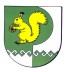   ЗЕЛЕНГОРСКАЯ СЕЛЬСКАЯ АДМИНИСТРАЦИЯ МОРКИНСКОГО МУНИЦИПАЛЬНОГО РАЙОНА РЕСПУБЛИКИ МАРИЙ ЭЛПОСТАНОВЛЕНИЕНаименование программы Муниципальная  программа  «Развитие  муниципальной службы  в  Зеленогорской сельской администрации Моркинского муниципального района Республики Марий Эл » на 2021-2023 годы»(далее - Программа)                              Основания для          
разработки программы   - Федеральный закон от 06.10.2003 № 131 «Об общих принципах организации местного самоуправления в РФ»;- Федеральный закон от 02.03.2007 № 25-ФЗ «О муниципальной службе в Российской Федерации», - Закон Республики Марий Эл от 31.05.2007 № 25-З «О реализации полномочий Республики Марий Эл в области муниципальной службы»Заказчик  программы    Зеленогорская сельская администрация  Разработчик  
программы              Зеленогорская сельская администрация   Цель программы          - создание организационных, информационных, финансовых условий для развития муниципальной службы;- повышение эффективности кадровой политики;- повышение результативности профессиональной служебной деятельности муниципальных служащих;                 - формирование квалифицированного кадрового состава муниципальных служащих. Задачи программы              Задачи: - совершенствование системы повышения квалификации муниципальных служащих;- использование современных технологий в обучении;- создание условий, направленных на повышение качества исполнения муниципальными служащими должностных (служебных) обязанностей и оказываемых  ими услуг;- создание системы открытости и гласности муниципальной службы;- формирование кадрового резерва, резерва управленческих кадров, внедрение эффективных методов подбора квалифицированных кадров для муниципальной службы;- совершенствование нормативно-правовой базы Зеленогорской сельской администрации   по вопросам развития муниципальной службы;Исполнители программыЗеленогорская сельская администрация  Целевые показатели и   индикаторы 
программы   - количество принятых  нормативных правовых актов по муниципальной службе и кадрам;- количество муниципальных служащих, прошедших повышение квалификации и переподготовку;- количество муниципальных служащих включенных в кадровый резерв и прошедших обучение. Сроки реализации программы   2021-2023 годы
Объемы и источники     
финансирования         
программы              Средства администрации Моркинского муниципального района Республики Марий ЭлОжидаемые конечные     
результаты реализации  
- совершенствование системы повышения квалификации муниципальных служащих;- принятие муниципальных правовых актов, регулирующих вопросы муниципальной службы в соответствии с законодательством РФ и Республики Марий Эл;- достижение необходимого уровня исполнения муниципальными служащими своих должностных обязанностей;- совершенствование механизма предупреждения коррупции, выявления и разрешения конфликта интересов на муниципальной службе.- повышение уровня информационной открытости деятельности Зеленогорской сельской администрации  Система организации    
контроля за исполнением
программы              Контроль за ходом реализации Программы осуществляется главой Зеленогорской сельской администрации № п/пМероприятия программыИсточники финанси-рованияФинансовые затраты на реализацию программы (тыс. руб.)Финансовые затраты на реализацию программы (тыс. руб.)Финансовые затраты на реализацию программы (тыс. руб.)Срок реализации,исполнительОжидаемые результатыреализациимероприятий№ п/пМероприятия программыИсточники финанси-рования202120222023Срок реализации,исполнительОжидаемые результатыреализациимероприятий1Разработка и принятие муниципальных нормативно-правовых актов по вопросам муниципальной службы. Ознакомление муниципальных служащих с нормативно - правовыми актами----в течение года,специалист администрацииУтвержденные муниципальные правовые акты2Формирование потребности в профессиональной подготовке и повышении квалификации муниципальных служащих.----ежегодно 2-е полугодие, главный специалистФормирование списка муниципальных служащих, подлежащих повышению квалификации3Повышение квалификации муниципальных служащих  (с получением свидетельств, удостоверений гос. образца)Средства района ---в течение года,главный специалист Развитие профессиональных качеств, повышение квалификации  муниципальными служащими4Организация и проведение занятий с муниципальными служащими администрации по вопросам изменения действующего федерального и республиканского законодательства о муниципальной службе-----Развитие профессиональных качеств5Организация и совершенствование работы по формированию и эффективному использованию кадрового резерва и резерва управленческих кадров----в течение года,главный специалист Сформированный кадровый резерв и резерв управленческих кадров6Участие муниципальных служащих администрации в повышении квалификации на обучающих семинарах для муниципальных служащих, включенных в состав кадрового резерва, по программам Правительства Республики Марий Эл  Средства областного бюджета  ---в течение года,главный специалист Развитие профессиональных качеств, повышение квалификации  муниципальными служащими7Участие в повышении квалификации муниципальных служащих, на обучающих семинарах  для муниципальных служащих  по программе повышения квалификации муниципальной службы в Республике Марий Эл             Средства областного бюджета  ---в течение года,главный специалист Развитие профессиональных качеств8Участие в совещаниях, семинарах проводимых для работников органов местного самоуправления Правительством Республики Марий Элв течение года,главный специалист Развитие профессиональных качеств9Внедрение новых образовательных технологий (электронных обучающих систем, программ форм дистанционного обучения)в течение года,главный специалист Повышение квалификации муниципальными служащими